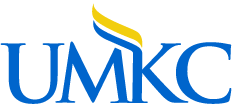 Neighborhood Advisory CouncilWednesday, April 5, 2017UMKC Administrative Conference Center 5115 Oak - Plaza Room, 2nd FL.6:00 – 7:30 pmAgenda(Subject to change)Welcome / Introductions	Consent AgendaFebruary 1, 2017 Meeting NotesCampus Police Incident Report Old BusinessRecap Troost RFPLegislative Update Downtown Arts Campus New Business51st Colonial Shop FaceliftProperty Management RFP ProcessAnnouncementsPublic Comments AdjournNext Meeting: NAC Meeting – Wednesday, June 7, 2017  - UMKC Administrative Center Plaza Room 